Сегодня мы отправимся в посёлок Поча (Плесецкий сектор Парка) к гостеприимной Баевой Надежде Николаевне в её гостевой дом "Александра". 🏡Сам дом старинный, но в Поче "поселился" в 1969 году — новые хозяева купили его в д. Филипповской, раскатали и сплавили по реке на новое место. Именно таким образом и появлялись в молодом посёлке старинные крестьянские дома рядом с новыми многоквартирными.☘В светлом просторном доме с атмосферным интерьером могут разместиться 6 человек, но при необходимости хозяева побеспокоятся и о дополнительных спальных местах.☘Кухня с русской печкой, и здесь есть всё, что необходимо для приготовления пищи. Вода "своя", колодезная - колодец с насосом находится во дворе дома. Здесь есть банька и беседка — теплые летние вечера будут приятными.Если захотите покататься на лодке по реке Поча, лодку можно взять в аренду у хозяев.О стоимости услуг:
Проживание в доме — 400 руб/чел/сутки
Топка бани — 500 руб. для 5 человек (каждый следующий человек + 100 руб.).По вопросам бронирования обращайтесь по телефону +7921-079-32-01 (Надежда Николаевна).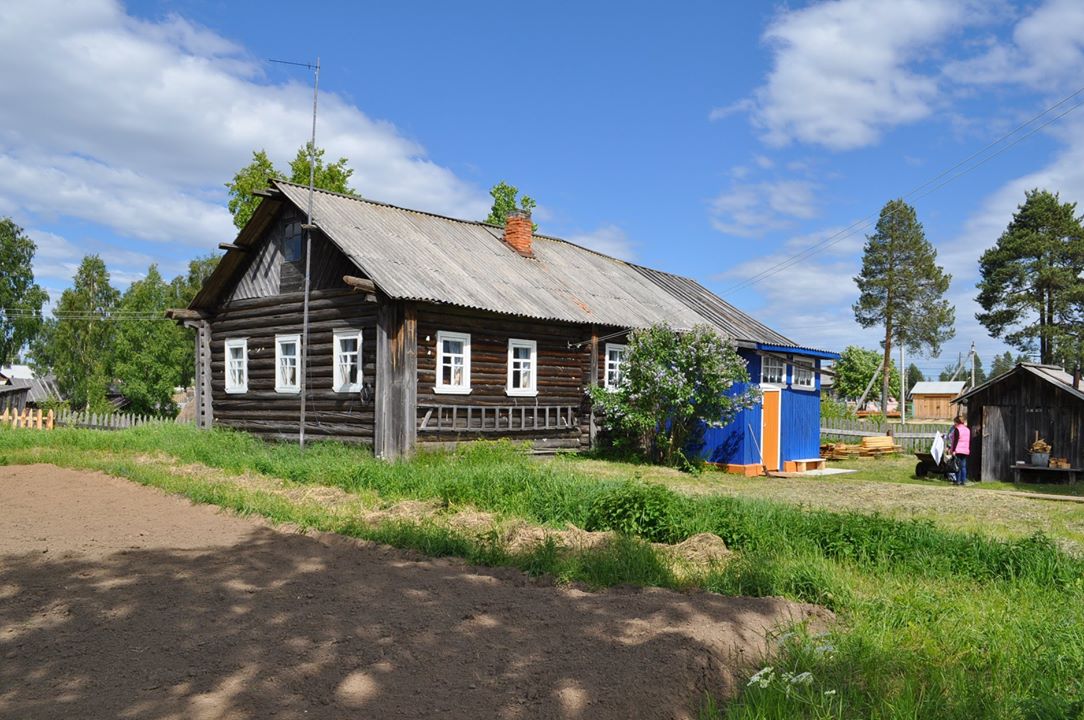 